Куда сообщить о фактах коррупции в сфере ЖКХ?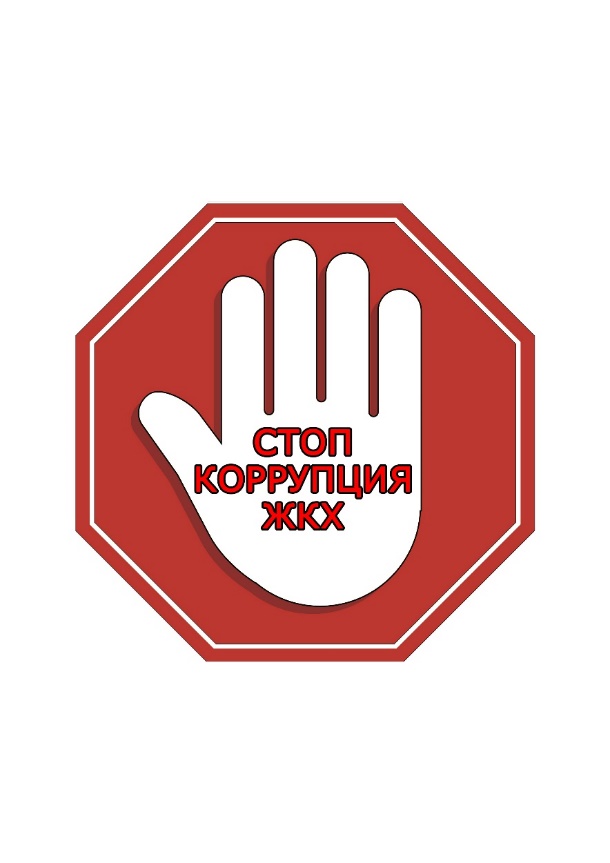 8 495 777-77-77 Единая справочная Правительства Москвы По данному телефону москвичи могут обратиться по всем вопросам, связанным с жизнедеятельностью города, получить контактную и справочную информацию об учреждениях и органах государственной власти столицы. 102 общероссийский телефон полиции 8 800 100-12-60  телефонная линия «Остановим коррупцию» Следственного комитета Российской Федерации 8 495 224-22-22  телефон доверия Федеральной службы безопасности Российской Федерации 8 (34674) 2-25-05. 2-33-79 телефон «горячей линии» администрации Березовского района в будние дни с 9:00 до 18:00 ч.Адреса для письменного сообщения:628140, ул. Астраханцева, 54, пгт. Березово, Березовского районаэлектронная почта: adm@berezovo.ru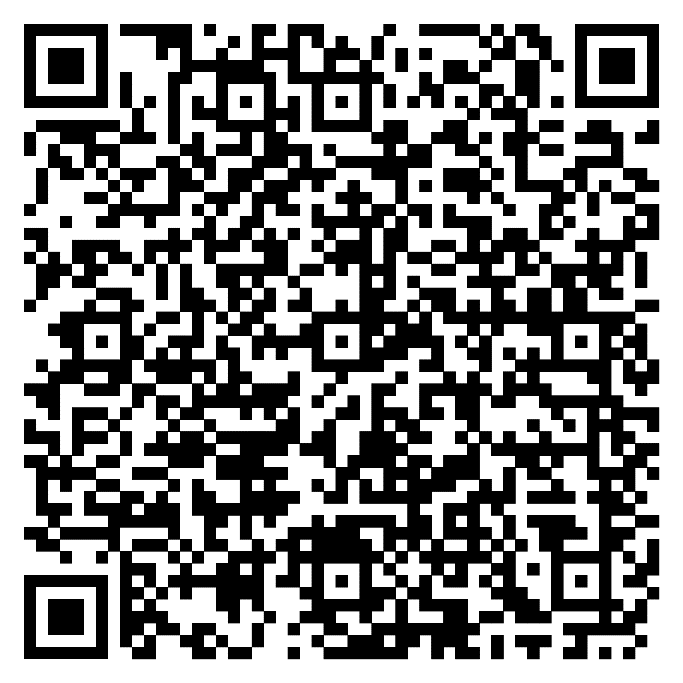 QR КОД Памятки«МЫ ПРОТИВ КОРРУПЦИИ В ЖИЛИЩНО- КОММУНАЛЬНОЙ СФЕРЕ!»разработана Прокуратурой Российской ФедерацииЭлектронная версия памятки так же доступна по адресу: Памятка. ЖКХ.pdf (genproc.gov.ru) 